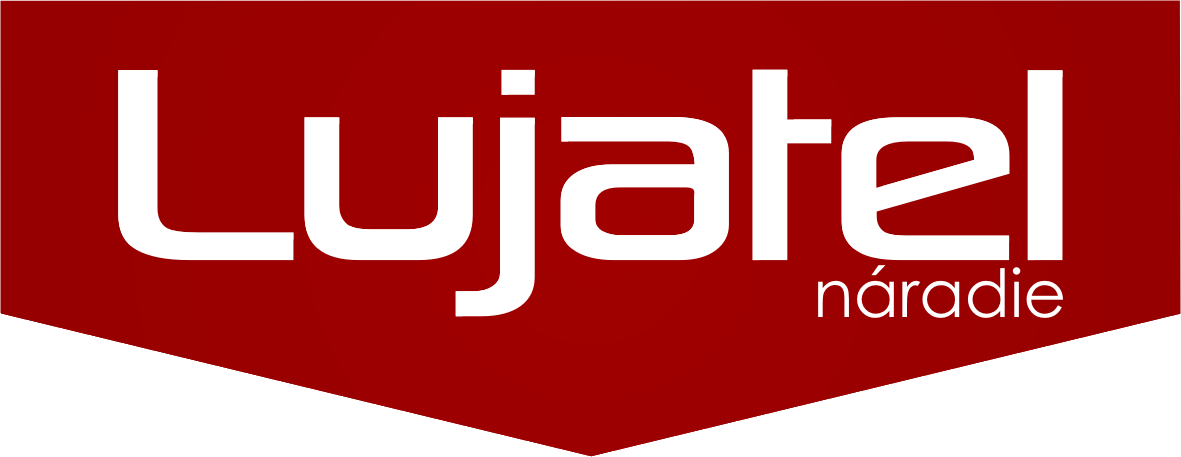 FORMULÁR NA ODSTÚPENIE OD ZMLUVYAdresát:Obchodné meno:		LUJATEL, s.r.o.Miesto podnikania:		Moravská ulica 1880, 020 01, PúchovIČO:				36 331 929telefónne číslo:			+421 903 801 901e-mail:				info@lujatel.ske-shop:				www.lujatel.sktýmto oznamujem/oznamujeme (*), že odstupujem/odstupujeme (*) od zmluvy za tovar: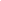 (popíšte názov tovaru a množstvo)Dátum objednania/dátum prijatia (*) ...........................................Meno a priezvisko spotrebiteľa/spotrebiteľov (*) ...........................................Adresa spotrebiteľa/spotrebiteľov (*) ...........................................Podpis spotrebiteľa/spotrebiteľov(*) (iba ak sa formulár podáva v listinnej podobe) .....................Dátum ...........................................(*) Nehodiace sa prečiarknite.